Maths SEN questions – Monday 13th JulyAll the worksheets are in this document – scroll down to the one you want to do OR have a go at them all!Complete your calculations below.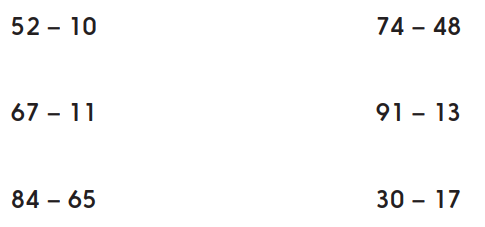 Answers:1.2.3.4.5.6.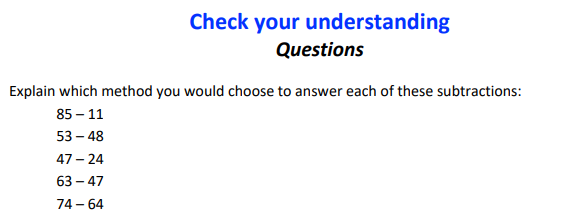 Answers:1.2.3.4.5.